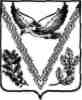 СОВЕТ НОВОПОЛЯНСКОГО СЕЛЬСКОГО ПОСЕЛЕНИЯАПШЕРОНСКОГО РАЙОНАРЕШЕНИЕот    22.06.2017г.                                                                                         № 89пос. Новые ПоляныО принятии  проекта Местных нормативов градостроительного проектирования Новополянского сельского поселения Апшеронского районаВ соответствии с Градостроительным кодексом Российской Федерации, с  Федеральным законом от    6 октября   2003 года     № 131-ФЗ « Об общих принципах организации местного самоуправления в Российской Федерации», Уставом  Новополянского сельского поселения Апшеронского района Совет Новополянского сельского поселения  Апшеронского района р е ш и л:1. Разместить проект Местных нормативов градостроительного проектирования Новополянского сельского поселения  на официальном сайте Администрации Новополянского сельского поселения (прилагается).2. Замечания и предложения по проекту Местных нормативов градостроительного проектирования Новополянского сельского поселения гражданами представляются в Администрацию Новополянского сельского поселения по адресу: пос. Новые Поляны, ул. Советская, 1  в рабочие дни с 9.00 час. до 17.00 час. до 23 августа 2017 года.3. Организационному отделу администрации Новополянского сельского поселения Апшеронского района (Прийменко) опубликовать настоящее Решение в установленном законом порядке и  разместить в сети Интернет на официальном сайте администрации Новополянского сельского поселения Апшеронского района.4.   Контроль за исполнением настоящего Решения оставляю за собой. 5. Настоящее Решение вступает в силу со дня его официального опубликования.Глава Новополянского сельского поселения                                                                    А.В. Кусакин